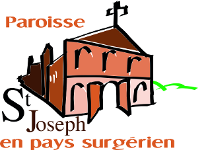 Semaine du  20 au 28  Avril 2024Le service Eglise et Bioéthique, à la demande du doyenné, vous propose:Un échange autour des questions du genre et de la transidentit la Mairie).
 le mercredi 24 avril, 18h30, à la salle paroissiale de La Jarrie 
                               (25 place de la mairie)Samedi  20			         18h30   Messe à l’église de Muron  
                                             Défunt : Léonnie-Jenny Auguste   Dimanche  21	                      10h30   Messe à l’église de Surgères
                                              Défunts :   Famille Parpay-Bonnin
                                                           Dominique Petrowiste – Yvette Grandillon
                                                           Maguy Maret
Défunts de la semaine : Yvette Grandillon,  Dominique Petrowiste,
                                                            Sylvie PenonPas de Messe en semaine 
Samedi  27			      18h30   Messe à l’église de St Saturnin du Bois                                                 Défunt : Léonie-Jenny Auguste                                                                                                                                                                Dimanche  28	                      10h30   Messe à l’église de Surgères
                                            Défunts :   Jean Peintre – Marie-Claude  Dimanche
                                             Madeleine Gorioux – Famille Gorioux-Audry
                                                     Laurent Charron
L’accueil de la Maison Paroissiale est ouvert tous les jours de 10h à 12En dehors de ce temps appelez  et mettez votre message N° 05 46 07 01 77(répondeur téléphonique : laissez vos coordonnées et l’on vous rappellera).adresse mail de la paroisse : paroisse.surgeres@gmail.comsite internet : https://paroisse-surgeres.fr/